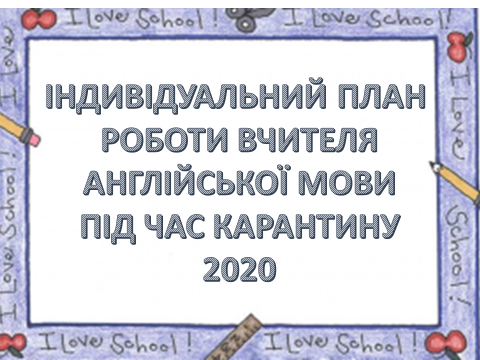 Індивідуальний план роботипід час карантину з 27.04 – 08.05.2020вчителя англійської мови Лісниківської ЗОШ І-ІІІ ступенів імені Михайла ГрушевськогоЄдинак Олени Петрівни№/ пДата Зміст роботи Час роботиПримітки 127.041. Розробка та розміщення завдань для учнів 1,2,4 та 6 класів2. Онлайн консультації, телефонний зв'язок  з учнями і батьками з питань дистанційного навчання3. Робота з методичною літературою4. Опрацювання нормативно-правової бази щодо роботи з учнями під час карантину.08.30 – 11.0011. 00 – 13. 0013.00. – 14.00підручник Карп’юкпідручник Fly High 2Viber228.041. Складання інтерактивних тестів для учнів молодших та середніх класів по темах2. Створення групи 6 класу на платформі видавництва Pearson3. Онлайн консультації з учнями 4. Розсилка завдань з англійської мови для учнів 8 та 10 класу5. Робота із шкільною документацією.8. 30 – 10. 0010. 00 – 12. 0012. 00 – 13. 0013.00. – 14.30Pearson My English Labпідручник Карп’юк330.041. Складання інтерактивних тестів для учнів старших класів по темах2. Розробка та розсилка завдань учням 9 та 11 класів3. Опрацювання фахової літератури4. Перевірка та фіксування результатів роботи  учнів5. Створення групи 10 класу на платформі видавництва Pearson9. 00 – 10. 0010. 00 – 11. 0011.00 – 13.0013.00. – 15.00підручник Карп’юкViberPearson My English Lab404. 051. Розробка та розсилка завдань учням 2, 6, 8, 9, 10, 11 класів2. Онлайн консультації з учнями 10 - 11 класу підготовка до ЗНО 3. Перевірка та фіксування результатів роботи  учнів. 4. Опрацювання додаткової науково – популярної літератури для підвищення теоретичного та наукового рівня.9. 00 – 10. 0010. 00 – 11. 0011.00 – 13.0013.00 – 14.30Viber505. 051. Розробка та розміщення завдань для учнів 1,2,4 та 6 класів2. Перевірка та фіксування результатів роботи  учнів.3. Пошук та ознайомлення з новими додатками та платформами  для дистанційного навчання.4. 8. 30- 10. 0010. 00 – 12. 0012. 00 – 14. 30підручник Карп’юкпідручник Fly High 2Viber607.051. Розміщення завдань для учнів 8, 10 класів.2.  Онлайн консультації з учнями 3. Перевірка та фіксування результатів роботи  учнів.4. Опрацювання нормативних документів класного керівника.8. 30- 10. 0010.00 – 12.0012.00 – 14.30Pearson My English Labпідручник Карп’юк708.051. Розміщення завдань учням 9 та 11 класів2. Пошук інтерактивних завдань для учнів3. Робота з батьками учнів щодо дотримання вимог карантину4. Перевірка та фіксування результатів роботи  учнів.5. Опрацювання нормативних документів вчителя англійської мови..8. 30- 10. 0010.00 – 12.0012.00 – 15.0013.00 – 14.00Групи у соціальній мережі Фейсбук, (Вайбер, Телеграм)Мобільний зв`язок, вайбер